Module description template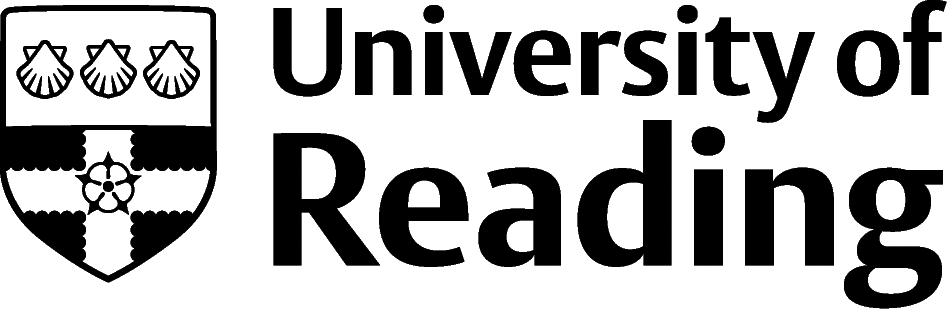 Please refer to the University’s Guidelines on Modules Descriptions when completing this form.Please email completed forms to cqsdmodulepublishing@reading.ac.uk (for non-HBS modules), or henleyschooloffice@henley.ac.uk (for HBS modules). Please do not change any of the section headings.  The information contained in this module description does not form any part of a student’s contract.key module informationkey module informationModule titleModule codeSchool/DepartmentLevelCreditsTerm(s) in which taughtModule convenorModule co-convenorPre-requisitesCo-requisitesModules excludedPlacement type (please delete as appropriate)Maxi (full year)Mini (equivalent to a whole module)Micro (forms part of the module)N/ACurrent from (academic year)Type of moduleAvailable for visiting students?Does the module have a Talis reading list?Should this module be published on the University Module Description pages?module contentmodule contentSummary module description(please note that this is the only content section that appears in the module browser during student module selection, and it will also be visible to prospective students in the course catalogue)Summary module description(please note that this is the only content section that appears in the module browser during student module selection, and it will also be visible to prospective students in the course catalogue)AimsAimsAssessable learning outcomesAssessable learning outcomesAdditional outcomesAdditional outcomesOutline contentOutline contentGlobal context(where appropriate)Global context(where appropriate)Brief description of teaching and learning methodsBrief description of teaching and learning methodscontact hourscontact hourscontact hourscontact hoursPlease enter the number of hours against each relevant contact type below. Please do not change any of the contact types.Please enter the number of hours against each relevant contact type below. Please do not change any of the contact types.Please enter the number of hours against each relevant contact type below. Please do not change any of the contact types.Please enter the number of hours against each relevant contact type below. Please do not change any of the contact types.AutumnSpringSummerLecturesSeminarsTutorialsProject supervisionDemonstrationPractical classesSupervised time in studio/workshopFieldworkExternal visitsWork-based learningIndependent Study Hours (guide)Independent Study Hours (guide)Independent Study Hours (guide)Independent Study Hours (guide)Wider reading (independent)Wider reading (directed)Exam revision / preparationPeer assisted learningAdvances preparation for classesPreparation for tutorialsPreparation for presentationsPreparation for seminarsPreparation for performancePreparation of practical reportCompletion of formative assessment tasksRevision and preparation for in-class or end of module examinationGroup study tasksCarry-out research projectDissertation writingEssay preparation – may include conducting research, analysing data, editing the finished productReflection – for example, lecture consolidation or engaging with feedbackTotal hours by termModule total hoursASSESSMENT INFORMATIONASSESSMENT INFORMATIONSummative assessment methods(work which contributes towards the overall module mark)Please enter the percentage weighting against each relevant assessment type below. Please do not change any of the assessment types.Summative assessment methods(work which contributes towards the overall module mark)Please enter the percentage weighting against each relevant assessment type below. Please do not change any of the assessment types.MethodPercentageWritten assignment, including essayDissertationSet exercisePortfolioProject output (other than dissertation)Oral assessment and presentationPractical skills assessmentReportClass test administered by School/DeptWritten examinationSummative assessment (examinations)(number and length of final examination(s))Summative assessment (examinations)(number and length of final examination(s))Summative assessment (coursework and in-class tests)(number and length of assignments and in-class tests, and, if available, the submission date for each assignment (expresses as a week of a specific term))Summative assessment (coursework and in-class tests)(number and length of assignments and in-class tests, and, if available, the submission date for each assignment (expresses as a week of a specific term))Formative assessment methods(work which provides opportunities to improve performance (e.g. through feedback provided) but which does not necessarily always contribute towards the overall module mark)Formative assessment methods(work which provides opportunities to improve performance (e.g. through feedback provided) but which does not necessarily always contribute towards the overall module mark)Penalties for late submission, where different from the University policy(leave blank if the standard policy applies. Pre-agreed text will be populated automatically on the published MDF)Penalties for late submission, where different from the University policy(leave blank if the standard policy applies. Pre-agreed text will be populated automatically on the published MDF)Assessment requirements for a passAssessment requirements for a passReassessment arrangementsReassessment arrangementsadditional costsadditional costsItemCostRequired textbooksSpecialist equipment or materialsSpecialist clothing, footwear, or headgearPrinting and bindingComputers and devices with a particular specificationTravel, accommodation, and subsistence